.Intro:16 counts - Sequence:A/B / B/B /A/B / B/B /B/Tag/BPart A:32 countsSec A1: RUN FWD R L R L,ROCK R,ROCK L,ROCK R,ROCK LSec A2:RIN BACK R L R L,ROCK R,ROCK L,ROCK R,ROCK LSec A3:SIDE,TOG,SIDE,KICK,SIDE,TOG,SIDE,KICKSec A4:SIDE,KICK,SIDE.KICK,SWIVEL HEELS RLRLPart B: 64 countsSec B1: KICK,TOG,KICK,TOGSec B2: TWIST TO THE R,TWIST TO THE LSec B3: BACK ROCK,RECOVER,SIDE ROCK,RECOVER,1/4 TURN JAZZ BOXSec B4: ROCKING CHAIR,FWD,1/2 PIVOT,FWD,1/4 PIVOTSec B5: TOE,HEEL,TOE,HEEL,TWIST TRAVELLING RIGHTSec B6: TOE,HEEL,TOE,HEEL,TWIST TRAVELLING LEFTSec B7: CROSS,TOUCH,CROSS,TOUCH,HIP R BUMPSec B8: BEHIND,TOUCH,BEHIND,TOUCH,HIP L BUMPTag: 24 countsCROSS, TOUCH, CROSS,TOUCH, HIP R BUMPBEHIND,TOUCH, BEHIND,TOUCH, HIP L BUMPSIDE,KICK,SIDE.KICK,SWIVEL HEELS RLRLHave fun and enjoy…….Contact:chou450819@yahoo.com.twHai Yu Lian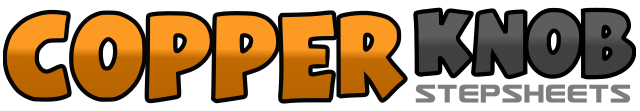 .......拍数:96墙数:2级数:Phrased Easy Intermediate.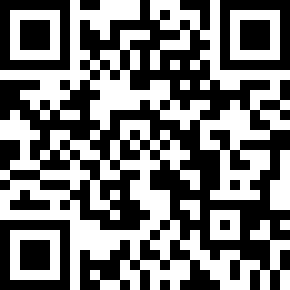 编舞者:Jennifer Jou (TW) - November 2015Jennifer Jou (TW) - November 2015Jennifer Jou (TW) - November 2015Jennifer Jou (TW) - November 2015Jennifer Jou (TW) - November 2015.音乐:Hai Yu Lian By Siao Jing TengHai Yu Lian By Siao Jing TengHai Yu Lian By Siao Jing TengHai Yu Lian By Siao Jing TengHai Yu Lian By Siao Jing Teng........1 2 3 4Run fwd on R L R L5 6 7 8Step RF to R and rock to R,rock L,rock R,rock L1 2 3 4Run back on R L R L5 6 7 8Step RF to R and rock to R,rock L,rock R,rock L1 2 3 4step RF to R ,step LF together,step RF to R,kick LF to L diagonal5 6 7 8Step LF to L,step RF together,step LF to L,kick RF to R diagonal1 2 3 4Step RF to R,kick LF,step LF to L,kick RF5 6 7 8Swivel both heels R L R L (weight to L)1 2 3 4kick R forward,step RF beside L,kick LF fwd,step LF beside R5 6 7 8Repeat1 2 3 4Step RF to R with body twisting from central to the R (weight to R)5 6 7 8Twist body to the L (weight to L)1 2 3 4Rock RF behind LF,recover onto LF,rock RF to R side,recover onto LF5 6 7 8Cross RF over LF,step LF back,1/4 turn R step RF to R,step LF next RF  3:001 2 3 4Rock RF fwd,recover on LF,rock RF back,recover on LF5 6 7 8Step RF fwd,1/2 turn left weight on LF,step RF fwd,1/4 turn right weight on LF  6:001 2 3 4Weight on LF swivel R toe in,R heel out,R toe in, R heel out5 6 7 8Twist Heels to R ,twist toes to R,twist heels to R.hitch LF1 2 3 4Weight on RF,swivel L toe in,L heel out,Ltoe in,L heel out5 6 7 8Twist heels to L, twist toes to L,twist heels to L,hitch RF1 2 3 4Cross RF over LF,touch LF to L,cross Lf over RF,touch RF to R5 6 7 8Step RF to R and hip bump to R over 4 counts1 2 3 4Cross LF behind RF,touch RF to R,cross RF behind LF,touch LF to L5 6 7 8Step LF to L side and hip bump to L over 4 counts1 2 3 4Cross RF over LF, touch LF to L, cross Lf over RF, touch RF to R5 6 7 8Step RF to R and hip bump to R over 4 counts1 2 3 4Cross LF behind RF, touch RF to R, cross RF behind LF, touch LF to L5 6 7 8Step LF to L side and hip bump to L over 4 counts1 2 3 4Step RF to R, kick LF, step LF to L,kick RF5 6 7 8Swivel both heels R L R L (weight to L)